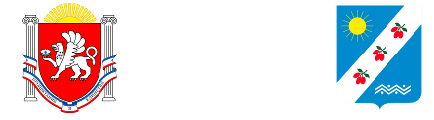 297571, Республика Крым, Симферопольский район, с. Доброе, ул. 40 лет Победы, 11Телефон + 7 978 957 57 57, e-mail: info@sovet-dobroe.org73-е очередное заседание II созываР Е Ш Е Н И Ес. Доброе					№ 385/23			«27» октября 2023 годаО внесении изменений в Регламент Добровского сельского совета Симферопольского района Республики Крым, утвержденный решением Добровского сельского совета Симферопольского района Республики Крым от 27 декабря 2019 года № 36/19В соответствии с Федеральным законом от 06 октября 2003 года № 131-ФЗ «Об общих принципах организации местного самоуправления в Российской Федерации», Законом Республики Крым от 21 августа 2014 года № 54-ЗРК «Об основах местного самоуправления в Республике Крым», рассмотрев письмо прокурора Симферопольского района Республики Крым от 28 апреля 2023 года № Исорг – 1860, руководствуясь Уставом муниципального образования Добровское сельское поселение Симферопольского района Республики Крым, Добровский сельский совет Симферопольского района Республики КрымРЕШИЛ:Внести следующие изменения в Регламент Добровского сельского совета Симферопольского района Республики Крым, утвержденный решением Добровского сельского совета Симферопольского района Республики Крым от 27 декабря 2019 года № 36/19:Статью 4 дополнить пунктом 6.1 следующего содержания:«6.1. Полномочия депутата Добровского сельского совета прекращаются досрочно решением Добровского сельского совета в случае отсутствия депутата без уважительных причин на всех заседаниях Добровского сельского совета в течение шести месяцев подряд».Настоящее решение подлежит официальному опубликованию (обнародованию) на официальном Портале Правительства Республики Крым на странице Симферопольского района (siminfmo.rk.gov.ru) в разделе «Муниципальное образования Симферопольского района» подраздел «Добровское сельское поселение», на сайте Добровского сельского поселения Симферопольского района Республики Крым- https://sovet-dobroe.ru/resheniya-soveta-deputatov/ и размещению на информационном стенде, расположенном в здании администрации Добровского сельского поселения Симферопольского района Республики Крым по адресу: Симферопольский район, с. Доброе, ул.40 лет Победы, 11.Настоящее решение вступает в силу со дня его официального опубликования (обнародования).Контроль за исполнением настоящего решения оставляю за собой.Председатель Добровского сельского совета – глава администрации Добровского сельского поселения					О.Н. ЛитвиненкоДОБРIВСЬКА СIЛЬCЬКА РАДАСIМФЕРОПОЛЬСЬКОГО РАЙОНУРЕСПУБЛIКИ КРИМДОБРОВСКИЙ СЕЛЬСКИЙ СОВЕТСИМФЕРОПОЛЬСКОГО РАЙОНАРЕСПУБЛИКИ КРЫМКЪЫРЫМ ДЖУМХУРИЕТИ СИМФЕРОПОЛЬ БОЛЮГИНИНЪДОБРОЕ КОЙ ШУРАСЫ